28 октября 2013 года                                                                                                               г. Санкт-Петербург«Антистрелка» teXet TR-B20VS: всегда на шаг впередиКомпания «Электронные системы «Алкотел» выводит на рынок радар-детектор teXet TR-B20VS, способный на расстоянии обнаруживать все типы радаров ГИБДД, в том числе и неуловимую «Стрелку». При многочисленных преимуществах и высоком качестве корейской сборки новинка, как и предыдущие модели компании, ориентирована на массовый рынок и имеет невысокую стоимость для своего функционала.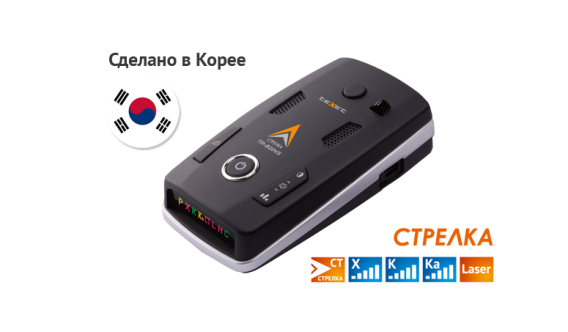 Совместные разработки teXet и корейских партнеров позволили создать радар-детектор на принципиально новой элементной базе, которая включает в себя высокопроизводительный контроллер, чувствительный к коротким импульсам радарного комплекса «Стрелка». Эффективное определение сигнала происходит на расстоянии 800 метров в попутном и встречном направлении, что дает возможность плавно сбросить скорость перед зоной действия прибора.Кроме того, teXet TR-B20VS способен распознавать все основные типы российских радаров (Стрелка, Робот, Кордон, Беркут, Искра, Радис, Визир, Амата, ЛИСД, Арена, Сокол и др.) с диапазонами X, K, Ka, в том числе Робот-Мультарадар, и работающих в импульсном режиме «POP». Эффективность устройства повышается за счет использования расширенных диапазонов. Модель имеет защиту от обнаружения VG2, а оптический сенсор обеспечивает круговое детектирование лазерных радаров.Отдельное внимание было уделено защите от ложных срабатываний. Автовладелец может самостоятельно регулировать чувствительность датчика, выбирая между тремя режимами Город1/Город2/Трасса. Заданная конфигурация автоприглушения автоматически отключает уведомления о ближайших радарах, если в данный момент автомобиль движется без превышения скорости.Новый радар-детектор teXet устойчив к погодным перепадам и прекрасно функционирует в интервале температур от –20 °С до +70 °С.В teXet TR-B20VS реализовано множество гибких параметров: отключение выбранных диапазонов, цифровой регулятор громкости и сохранение настроек в памяти, режим приглушения (Dimmer), настройка яркости индикации LED-дисплея и многое другое. Кроме стандартного звукового оповещения, модель поддерживает голосовое сопровождение – подсказки и информацию произносит приятный женский голос.За счет компактных размеров детектор можно удобно расположить на стекле автомобиля, не загораживая обзор водителю. Устройство обладает продуманным эргономичным дизайном, а корпус радар-детектора изготовлен из приятного на ощупь материала soft-touch.В то время как большинство дорогостоящих радар-детекторов не способны определять импульсы комплекса «Стрелка», teXet выводит на рынок TR-B20VS с корректным и заблаговременным распознаванием самых современных на сегодняшний день радаров ГИБДД. Оптимальные технические возможности и высокое качество комплектующих из Кореи сочетаются с доступной ценой новой модели.Рекомендованная розничная цена радар-детектора teXet TR-B20VS составляет 2490 рублей.Технические характеристики радар-детектора teXet TR-B20VS:Обнаружение всех типов радаров, в том  числе «Стрелка»X, K, Ka, широкополосный режим обнаружения, включая мультирадар, импульсный режим (POP)Супергетеродин с двойным преобразователем частоты, VCO технология, частотный дискриминатор фильтр, линейно-поляризованная рупорная антенна360° обнаружение лазерных радаровСохранение настроекОтключение диапазоновЗащита от обнаружения VG2Голосовой синтезатор, голосовое оповещениеРегулировка звука, автоприглушение звука3 режима яркости индикации (Bright/Dim/Dark)Режимы обнаружения Город1/Город2/ТрассаНастройка чувствительности приемникаИндикация LED (символьная)Рабочее питание: 12 В, 200 мАРабочие температуры: –20 до +70 °CРазмеры: 107,8х67,6х28,5 ммКорпус с покрытием soft-touchИнформация о компании	Торговая марка teXet принадлежит компании «Электронные системы «Алкотел», которая имеет 26-летний опыт производственно-внедренческой деятельности. Сегодня продуктовый портфель teXet представлен одиннадцатью направлениями: электронные книги, планшетные компьютеры, GPS-навигаторы, видеорегистраторы, смартфоны, мобильные телефоны, MP3-плееры, проводные и радиотелефоны DECT, цифровые фоторамки и аксессуары. По итогам 2012 года teXet входит в тройку лидеров по товарным категориям: электронные книги (доля рынка РФ в 20%), видеорегистраторы (14%), МР3-плееры (24%), цифровые фоторамки (13%). Торговая марка широко представлена в федеральных сетях: Евросеть, Связной, М.Видео, сеть Цифровых супермаркетов DNS, Эльдорадо, Техносила. В 2012 году состоялся запуск проекта по созданию собственной монобрендовой сети, открыты первые фирменные магазины teXet в Санкт-Петербурге. Больше информации на сайте www.texet.ruКонтактная информацияАдрес компании: г. Санкт-Петербург, ул. Маршала Говорова, д. 52.+7(812) 320-00-60, +7(812) 320-60-06, доб. 147Контактное лицо: Ольга Чухонцева, менеджер по PRe-mail: choa@texet.ru, www.texet.ru